PROFILEI	personable	graduated	andexperienced in both sector accounting and finance. I am good interpersonal skills and excellent team worker. Willing to learn and develop new skills with positive courage.CONTACTAddress: Bur DubaiEMAIL:Aniruddha-393925@2freemail.com HOBBIESBadmintonSwimmingWatching Web seriesvisited new placeREFEREESUpon requestANIRUDDHA 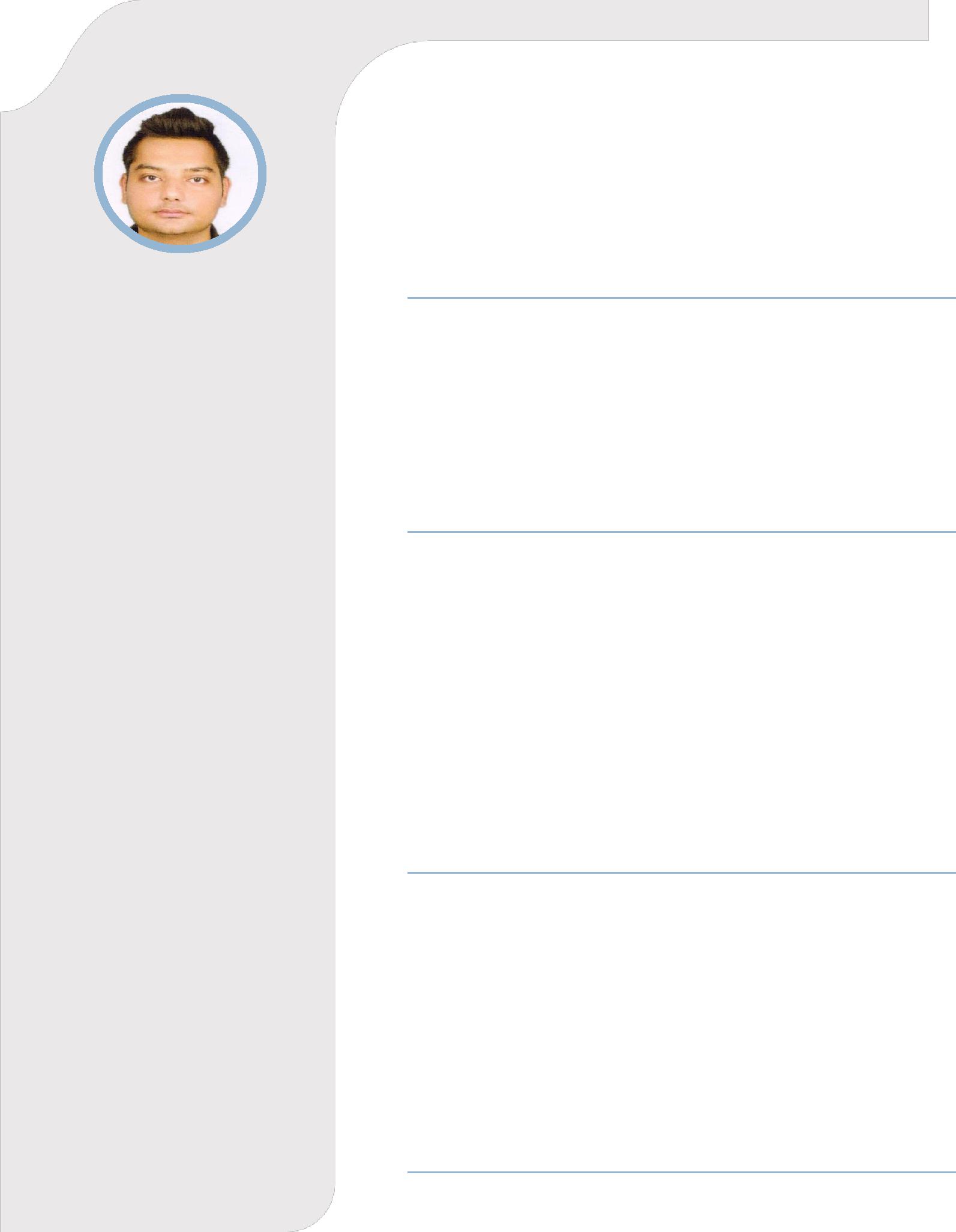 WORK EXPERIENCEJanuary 2016 – October 2017 (India)Assistant Accountant and Legal AdviserDealing with officers and Writing the letters regarding government enquiries,Checking day to day transaction such as journal entries and amendment in lawCalculation of taxation and developed knowledge about new rules and regulation which are made by government.EDUCATION2018 – 2019	BANGOR UNIVERSITY (United Kingdom)MSc. Accounting and financeFirst division with Optional modules studied:Corporate Risk ManagementFinancial Seminar SeriesInvestment Strategy and Portfolio Management2009 – 2013Amar Deep Degree College, Firozabad (India)First Division, Bachelor of Commerce2009 - 2010	Institute of Chartered Accountants of India (ICAI)Level 1 cleared CA (CPT)2008 – 2009	S.B. S.V.M. Inter college, Firozabad (India)10+2 (second division) with Accountancy2006 -2007	Pt. M.M Inter College, Firozabad (India)High school (First division) with science and commerceSKILLSIT and computing:	Operating System (Window 10), Microsoft Office, TallyLanguages:	Fluent (English, Hindi)Basic (Urdu, Bangla, Panjabi, Bhojpuri)Other skill:	Communication, Time management, Listening, Driving.ActivitiesAttended program at MSME for export documents 2015Orientation Program me at Institute of Chartered Accountants of India at Agra Centre in2012.Volunteer work for nonprofit organization for blood donation camp.I am well traveler, visited fourteen countries and got experience about Diversification of culture.